Тема: «Как научиться жить дружно»Важно научиться общаться с разными людьми, не только с теми, кто вам нравится. Вы, наверное, не раз замечали, что мнения и желания людей не всегда совпадают, иногда они прямо противоположны друг другу. Бывают ситуации, когда люди недовольны друг другом. И тогда возникает ссора. Давайте попробуем  понять, почему люди ссорятся и можно ли научиться жить дружно?Иногда ссора возникает не из-за дела, а из-за грубых слов или обидных интонаций. Подумайте, почему обиделись ребята на этих картинках?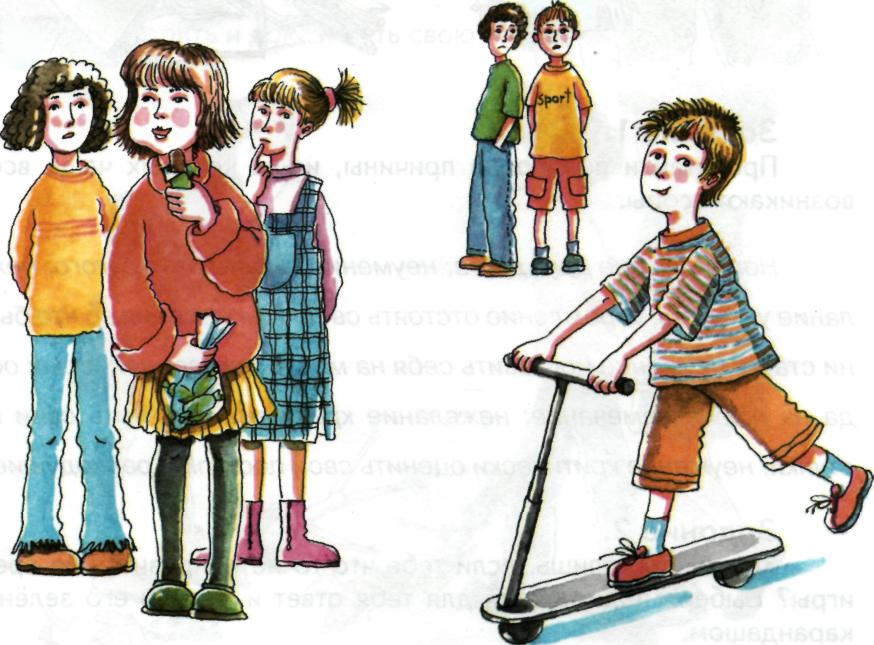 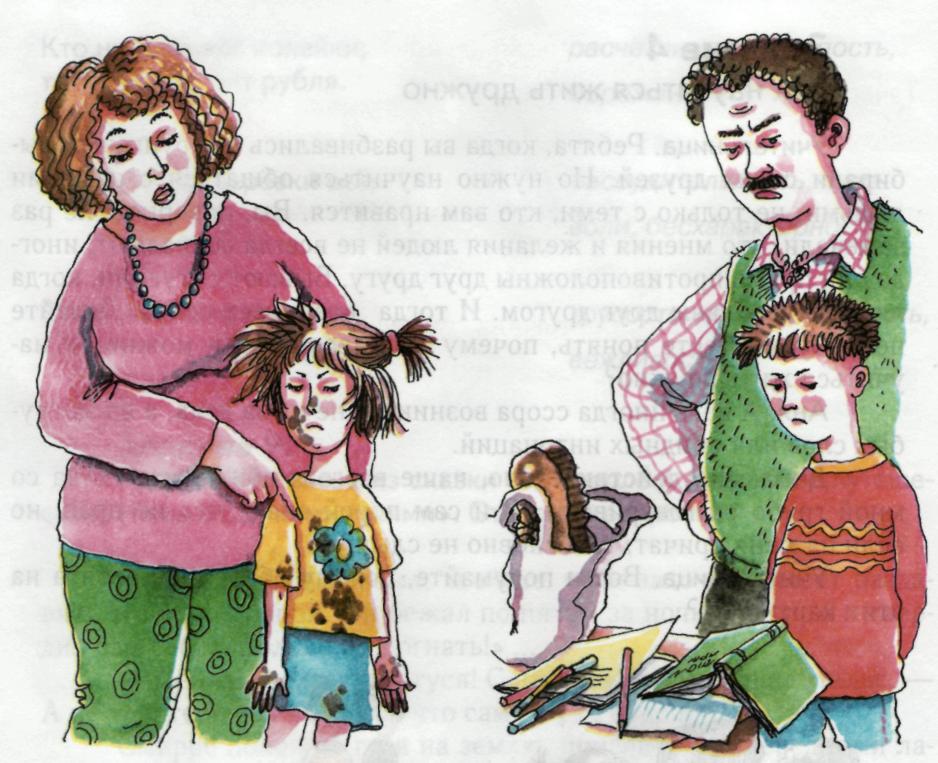 Задание 1.Прочитай и подчеркни причины, из-за которых чаще всего возникают ссоры.Непонимание друг друга; неумение выслушать другого; нежелание уступить; стремление отстоять свою точку зрения во что бы то ни стало; неумение поставить себя на место другого человека; обида на любое замечание; нежелание критически оценить свои поступки; неумение критически оценить свои поступки; равнодушие.Задание 2.Как ты поступишь, если тебе что-то не понравится во время игры? Выбери подходящий для тебя ответ и обведи его зелёным карандашом.Перестану играть, обижусь и уйду.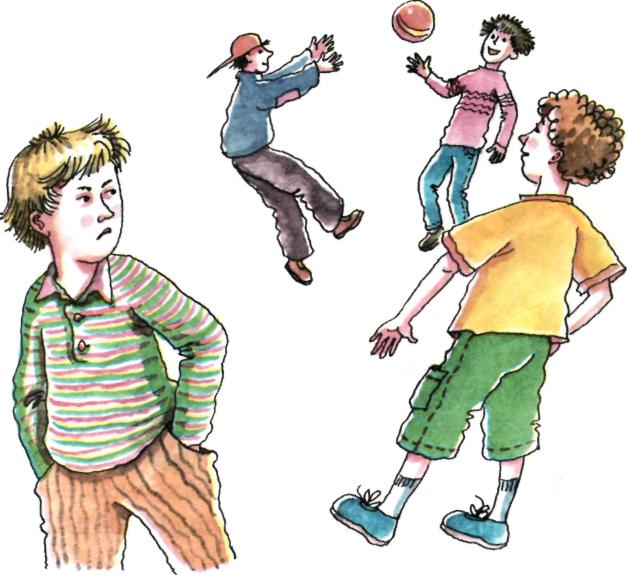 Буду спорить и доказывать свою правоту.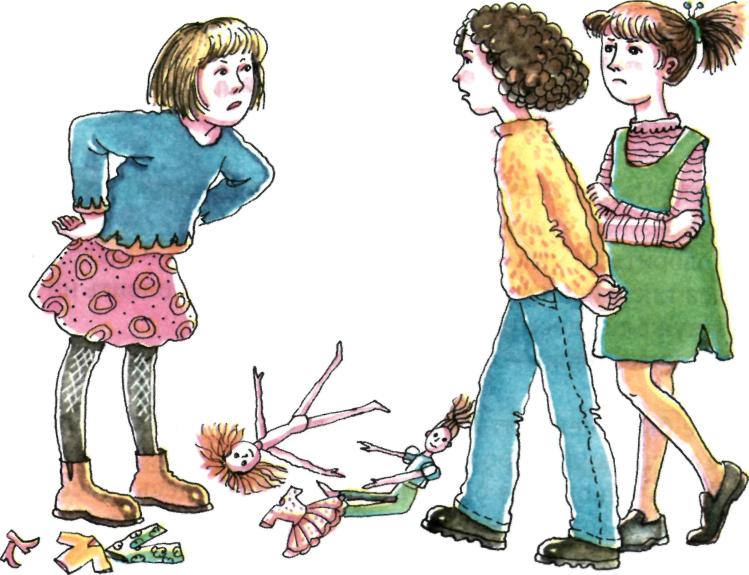 Кто сильнее, тот и прав!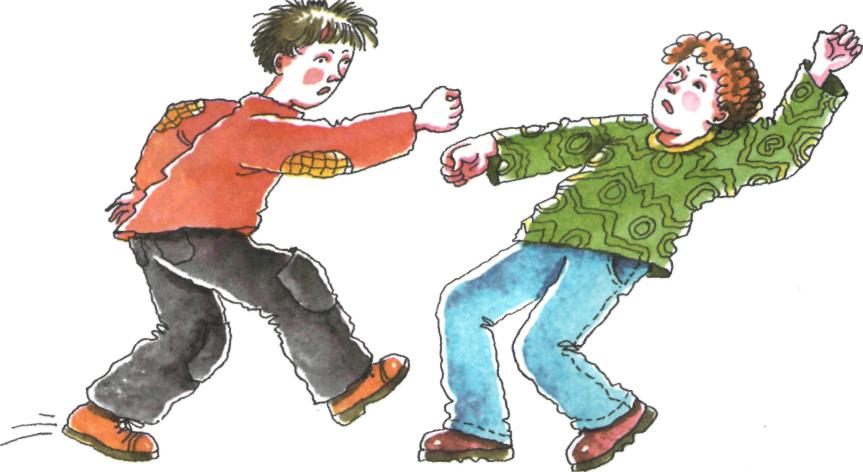 Как ты поступишь и почему?________________________________________________________________________________________________________________Задание 3.Прочитай отрывок из сказки Льюиса Кэрролла «Алиса в Зазеркалье» и ответь на вопросы.Алиса попала в волшебный сад, где росли не очень вежливые цветы. Обрати внимание на поведение Алисы.—	Ах, Лилия, — сказала Алиса, глядя на Тигровую Лилию. — Как жалко, что вы не умеете говорить!Говорить-то мы умеем, — ответила Лилия. — Было бы с кем! Алиса так удивилась, что в ответ не могла вымолвить ни слова...Неужели здесь все цветы говорят?Не хуже тебя, — отвечала Лилия, — только гораздо громче.Алисе было неприятно слышать все эти критические замечания, и она поспешила спросить:—	А вам никогда не бывает страшно? Вы здесь совсем одни...—	Как это «одни»? — сказала Роза. — А дуб на что? ...А ты
и этого не знала?...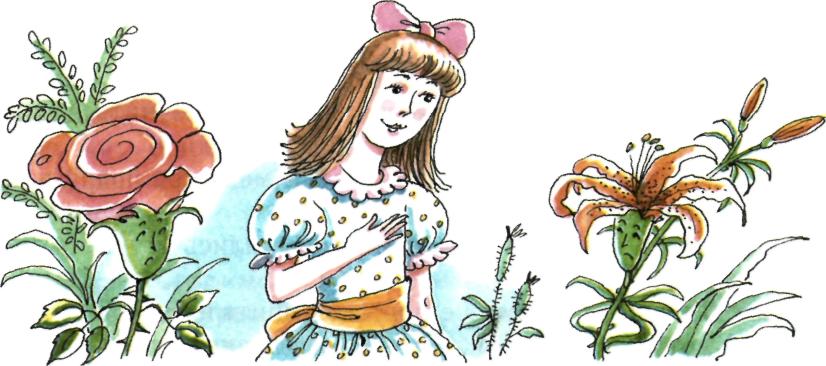 А как это вы все научились так хорошо говорить? — спросила Алиса, надеясь немного смягчить её похвалой.По-моему, ты никогда ни о чём не думаешь, — сурово заметила Роза.А есть в саду ещё люди, кроме меня? — спросила Алиса, решив пропустить мимо ушей замечание Розы.Есть тут ещё один цветок, который умеет ходить, как ты, — сказала Роза...—	Пойду-ка я ей навстречу! — сказала Алиса.—	Навстречу? — переспросила Роза. — Я бы посоветовала
идти в обратную сторону!«Какая чепуха», подумала Алиса. Впрочем, вслух она ничего не сказала.Как ты думаешь,  почему Алисе удалось избежать ссоры с цветами? 	________________________________________________________________________________________________________________________________________________Почему Алиса была вежлива с невоспитанными цветами?________________________________________________________________________Что произошло бы, если бы Алиса отвечала на грубость грубостью?________________________________________________________________________________________________________________________________________________